　　２０２２　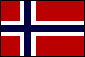 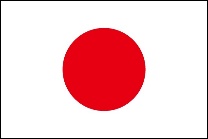 第１9回ノルウェー フレンドシップ ヨットレースThe 19thNorway Friendship Yacht Raceクルーザー部門　乗員登録書Cruiser Division crew registration sheetノルウェー フレンドシップ ヨットレース実行委員会　殿Messrs. Norway Friendship Yacht Race committee本レース参加にあたり、RRS2021-2024、本レースのレース公示、帆走指示書を尊重し、すべての責任は艇長にあり、乗員の生命および艇における一切の事故に対し、主催団体は何ら責任を負うものではないことを認めます。2022年　　　月　　　　日　　　　　　　　　　艇　長I agree to be bound by RRS2021-2024, Notice of race and Sailing Instruction for this race, and I agree that the skipper of the boat is fully responsible for any loss and damage for life of crew and the boat, organization committee is not responsible for any loss and damage the crew and boat.          month  dayDate:2022/  / Skipper’s name　　　　　　 　　　　　　　　　Signature              　　　　艇名Boat NameＳａｉｌ Ｎｏ．Ｓａｉｌ Ｎｏ．.艇種Modelホームポートホームポート乗 員 氏 名Crew Name乗 員 氏 名Crew Name年齢AgeＪＳＡＦ会員№JSAFMember's ID住　　　所Address住　　　所Address住　　　所Address携帯電話番号Phone携帯電話番号Phone１艇　　長　　Skipper艇　　長　　Skipper23456789101112